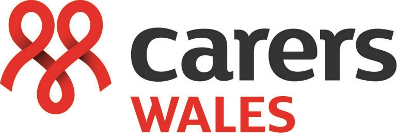 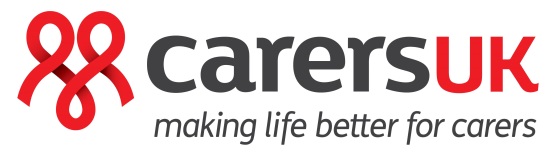 Swydd-ddisgrifiadTeitl Swydd:	Pennaeth Polisi a Materion Cyhoeddus (Cymru)Yn gyfrifol i:	Cyfarwyddwr Cymru Adran:	Gofalwyr CymruContract: 	Cyfnod penodol (tan fis Mawrth 2025) –yn parhau yn dibynnu ar gyllidCyflog:			    £40,226 - £44,461Oriau	Amser llawn – 35 awr yr wythnosLleoliad:	Gofalwyr Cymru, Uned 5 Ynys Bridge Court, Caerdydd, CF15 9SS 
(Hybrid – cymysgedd o weithio o’r swyddfa a gweithio o gartref)Pensiwn:	Cyfraniad cyflog o 6% i gynllun Group Personal Pension________________________________________________________________________      _Swydd-ddisgrifiadMae'r swydd-ddisgrifiad hwn yn rhoi amlinelliad o brif ddyletswyddau'r swydd.  Nid yw'n rhan o'r contract cyflogaeth, a gellir ei newid o bryd i'w gilydd drwy ymgynghori â deiliad y swydd.  Mae Carers UK yn gweithredu mewn amgylchedd o waith tîm a chefnogaeth ar y cyd, ac fe fydd disgwyl i ddeiliad y swydd helpu cydweithwyr eraill o bryd i'w gilydd.  Yn yr un modd, gall ddisgwyl cymorth pan fo angen.Amcanion y swyddArwain swyddogaeth polisi a materion cyhoeddus Gofalwyr Cymru.Gweithio i sicrhau bod Llywodraeth Cymru, gwleidyddion a llunwyr polisi yn deall anghenion gofalwyr ac i wella a chynyddu cymorth, gan gynnwys hawliau gofalwyr a materion cydraddoldeb a mynediad at wasanaethau a chefnogaeth.Cefnogi a gweithio gyda gofalwyr i ymgysylltu â pholisi, materion cyhoeddus a gweithgarwch ymgyrchu, a helpu i rymuso gofalwyr i ddweud eu dweud.Cefnogi gweithgarwch a chynlluniau ehangach Gofalwyr Cymru, fel y nodwyd ac y cytunwyd arnynt yn flaenorol gyda Chyfarwyddwr Cymru.Prif dasgauCynllunio a pholisi strategol Gweithio gyda Chyfarwyddwr Cymru i ddatblygu cynllun polisi a materion cyhoeddus i Gymru, a chyfrannu at gynllunio busnes ehangach yr elusen.RheoliRheoli gweithredu'r cynllun polisi a materion cyhoeddus, gan gynnwys monitro, gwerthuso, ac adolygu'r cynllun, gan gynnwys adnoddau’r tîm a chyllideb.Rheoli'r Swyddog Polisi, Swyddog Gwybodaeth a Chyngor, Swyddog Cyfathrebu ac Ymgyrchoedd ac aelodau eraill o staff fel y cytunwyd â Chyfarwyddwr Cymru, a sicrhau bod cynlluniau gwaith blynyddol yn cael eu monitro drwy system o oruchwylio ac adolygu perfformiadau’n rheolaidd.Sicrhau cydweithio, rhannu gwybodaeth a dysgu a chydweithio effeithiol rhwng Gofalwyr Cymru, Carers NI, Carers Scotland, a Carers UK.Cysylltu a thrafod gyda phwyllgorau ac aelodau Gofalwyr Cymru.Polisi a Materion CyhoeddusGoruchwylio datblygu a lledaenu polisi, ymchwil a thystiolaeth er mwyn sicrhau newid deddfwriaethol a pholisi cyhoeddus i wella bywydau gofalwyr.Datblygu proffil cyhoeddus Gofalwyr Cymru, a dylanwadu ac adeiladu cysylltiadau da gyda Gweinidogion, adrannau'r Llywodraeth a swyddogion; gydag asiantaethau statudol eraill; gyda chyrff gwirfoddol a phreifat a gyda newyddiadurwyr.Sicrhau bod Gofalwyr Cymru yn cyfleu ei bwrpas, polisi ac ymgyrchoedd yn effeithiol drwy'r cyfryngau traddodiadol a chymdeithasol a thrwy ffyrdd eraill i'r rheini sy'n gwneud penderfyniadau, cynulleidfaoedd gwleidyddol, gofalwyr, ymarferwyr a'r cyhoedd i gyflawni newid.Dyfeisio, datblygu a gweithredu ymgyrchoedd i gefnogi gofynion y rheini sy'n gwneud penderfyniadau ac i godi ymwybyddiaeth am faterion allweddol yn ymwneud â gofalwyr.Sicrhau bod barn Gofalwyr Cymru yn cael ei chyfleu drwy erthyglau ysgrifenedig, llythyrau, cyfweliadau â'r cyfryngau, areithiau, cynadleddau a digwyddiadau eraill yn ôl y galw.Sicrhau bod Gofalwyr Cymru yn gweithio ar y cyd â grwpiau a sefydliadau eraill sy’n ymwneud â gofalwyr; yn cyfrannu at bwyllgorau, rhwydweithiau, fforymau neu gynghreiriau ar gyfer cyd-weithio, neu’n cynnull a gwasanaethu’r rhain fel y bo'n briodol;Sicrhau bod barn Gofalwyr Cymru yn cael ei gynrychioli i lunwyr polisi drwy ddulliau priodol, gan gynnwys ymatebion ysgrifenedig i ymgynghoriadau, cyflwyno tystiolaeth i bwyllgorau, a thrwy gymryd rhan mewn grwpiau a chyfarfodydd perthnasolCynllunio, trefnu a chyflwyno cynadleddau, hyfforddiant a seminarau fel sy'n briodol, i godi proffil gofalwyr a Gofalwyr Cymru.Cefnogi gweithgarwch ymchwil sydd yn cael ei wneud gan Carers UK, ac arwain cyfleoedd ymchwil yng Nghymru.Cyfrannu at waith materion cyhoeddus Carers UK, a gweithio gyda chydweithwyr ar ddatblygu ymchwil, polisi ac ymgyrchoedd, gan sicrhau eu bod yn briodol yng nghyd-destun Cymru.Dyletswyddau cyffredinol:Sicrhau bod gwybodaeth a chanllawiau cyfoes wedi'u cynnwys ym mhob un o daflenni ffeithiau a deunyddiau Gofalwyr Cymru, gan gynnwys y wefan.  Adnabod a datblygu perthnasoedd a phartneriaethau gyda rhanddeiliaid allanol a allai helpu i gyflawni polisïau, materion cyhoeddus, ac amcanion busnes Gofalwyr Cymru.Sicrhau bod yr holl bolisïau sefydliadol yn cael eu cymhwyso mewn modd teg a chyson, a hyrwyddo a dangos polisïau cydraddoldeb ac amrywiaeth yr elusen.Cyflawni unrhyw dasgau a dyletswyddau eraill sy'n briodol i'r swydd hon yn ôl cyfarwyddyd Cyfarwyddwr Cymru.Cymryd rhan yng nghynadleddau staff y DU, cyfarfodydd datblygu polisi, cyfarfodydd rheolwyr a chyfarfodydd perthnasol eraill yn swyddfa'r DU yn Llundain, a thrwy fideo-gynadleddaCydymffurfio â'r rheoliadau diogelu data, a sicrhau bod gwybodaeth am aelodau, cefnogwyr, gweithwyr a gwirfoddolwyr yn parhau i fod yn gyfrinachol.Teithio i leoliadau ar draws Cymru ac weithiau, gweithio y tu allan i oriau pan fo angen.Manyleb PersonTeitl Swydd: Pennaeth Polisi a Materion Cyhoeddus, CymruProfiad a gwybodaethCynllunio strategol a gweithredol, gan gynnwys mesur canlyniadau ac effaithProfiad o reoli tîmDealltwriaeth o faterion polisi iechyd a gofal cymdeithasol ar lefelau cenedlaethol a lleolDealltwriaeth o strwythurau a deinameg y Senedd, Llywodraeth Cymru, a strwythurau iechyd a gofal cymdeithasol yng NghymruSgiliau a galluoeddCraffter a barn wleidyddol wrth ymdrin â'r cynrychiolwyr etholedig a swyddogion y llywodraethRheoli cyllideb yn effeithiolGallu rhagorol i gyfathrebu, ar lafar ac yn ysgrifenedig, gan gynnwys paratoi papurau a siarad yn gyhoeddusYn gallu dwyn perswâd ac yn ddiplomatig ar bob lefel – dirprwywr, hwylusydd ac ysgogydd trefnus; adeiladwr tîmSgiliau cysylltiadau cyhoeddus a’r cyfryngauY gallu i ddefnyddio MS Office, yn enwedig Word ac Excel, a gwerthfawrogi technoleg newydd a'i gymwysiadau posiblGallu delio gyda blaenoriaethau cystadleuol, a’u goruchwylioProfiad o reoli digwyddiadau Gofynion eraillYmrwymiad i gydweithio gyda chydweithwyr ar draws y DUDeall ac ymrwymo i gyfleoedd cyfartal ac ymwybyddiaeth o ofalu di-dâl.Y parodrwydd a’r gallu i weithio rhai nosweithiau a phenwythnosau ac i deithio ar draws yr Alban, Gogledd Iwerddon ac weithiau, i gyfarfodydd yng ngweddill y DUYn gwerthfawrogi’r heriau a'r materion sy'n wynebu gofalwyr di-dâl, ac yn gallu cydymdeimlo ag anghenion gofalwyr unigol.Y gallu i siarad Cymraeg (Dymunol)Amrywiaeth a ChynhwysiantMae Carers UK wedi ymrwymo i fod yn sefydliad amrywiol a hollol gynhwysol. Rydym yn gwneud ein gorau glas i greu gweithle lle gall ein cydweithwyr a'n gwirfoddolwyr fod yn nhw eu hunain go iawn a theimlo fel eu bod yn perthyn, ac yn ceisio sicrhau bod pob llais yn cael ei glywed yn gyson.Er mwyn cofleidio'r diwylliant hwn o amrywiaeth, dylai ein dull o recriwtio adlewyrchu ein rhanddeiliaid a'r gymdeithas rydym yn ei gwasanaethu a'i chefnogi, waeth beth fo'u hoedran, hil, rhyw, cyfeiriadedd rhywiol, galluoedd corfforol, anableddau neu arferion crefyddol. Rydym yn gwerthfawrogi amrywiaeth unigolion, ac rydym wrthi'n meithrin timau amrywiol yma yn Carers UK, ac yn gwerthfawrogi ein cydweithwyr o ystod eang o gefndiroedd.Fel elusen aelodaeth i ofalwyr, rydym yn chwilio’n arbennig am staff sydd â dealltwriaeth o'r materion mae gofalwyr yn eu hwynebu. Gellir gwneud addasiadau rhesymol i'r broses a'r rôl, yn dibynnu ar anghenion yr ymgeisydd.Ein GwerthoeddMae gofalwyr wrth wraidd popeth a wnawn. Rydym: Yn talu sylwrydym yn croesawu pawb, ac rydym bob amser yn gefnogol ac yn barod i helpurydym yn gwrando'n ofalus ac yn ymateb gydag arbenigedd a dealltwriaethYn uchelgeisiolrydym yn ddewr ac yn arloesol, yn anelu'n uchel ac yn chwilio am syniadau a chyfleoedd newydd sy'n ein helpu i ddatblygurydym yn dysgu ac yn gwella bob amser, ac yn gwthio ffiniau i gynyddu ein heffaithYn gyflawnwyrrydym yn angerddol am yr hyn a wnawn, ac yn benderfynol am geisio newidrydym yn addasu i heriau newydd ac rydym bob amser yn ymdrechu am ragoriaethrydym wrth ein bodd yn cydweithio, ac yn mwynhau gweithio gydag eraill i gyrraedd ein nodau.Adolygiad Mae'r swydd-ddisgrifiad hwn yn rhoi amlinelliad o brif ddyletswyddau'r swydd. Nid yw'n rhan o'r contract cyflogaeth, a gellir ei newid o bryd i'w gilydd drwy ymgynghori â deiliad y swydd.Mae Carers UK yn gweithredu drwy weithio mewn tîm a helpu ei gilydd, a bydd disgwyl i ddeiliad y swydd helpu cydweithwyr eraill o bryd i'w gilydd. Yn yr un modd, gall ddisgwyl cymorth pan fo angen.Telerau ac AmodauSwydd:		Pennaeth Polisi a Materion Cyhoeddus (Cymru)Lleoliad:		Swyddfa Gofalwyr Cymru, Caerdydd, CF15 9SS / Gweithio hybridContract: 		Amser llawn / Cyfnod penodol (tan fis Mawrth 2025) –yn parhau yn dibynnu ar gyllidCyflog:		£40,226-44,461BuddionRydym yn deall beth rydych ei angen gennym fel sefydliad ac i gydnabod hynny, rydym yn cynnig rôl werth chweil i chi mewn amgylchedd hollol hyblyg a chefnogol, gyda llawer o fuddion deniadol. Rydym wedi datblygu polisïau cynhwysol a threfniadau gweithio hyblyg gyda'ch lles wrth galon Carers UK.Cydbwysedd bywyd gwaith, gyda threfniadau gweithio hyblyg sydd ar gael mewn diwylliant gweithio hollol hyblyg25 diwrnod o wyliau (ac eithrio gwyliau banc), yn codi i 28 diwrnod gyda gwasanaeth hir 3 diwrnod ychwanegol o wyliau dros y Nadolig a'r Flwyddyn Newydd pan fydd y swyddfa ar gau Hyd at 10 diwrnod o absenoldeb gofal â thâl Cynllun cydnabyddiaeth, gan gynnwys enillydd gwerthoedd y misCyfraniad o 6% i gynllun pensiwn cyfranddeiliaid Mynediad am ddim i raglen cymorth gweithwyr rownd y cloc am gyngor a chymorth Sicrwydd bywyd am ddim gwerth dwywaith eich cyflog blynyddolCynllun talebau gofal llygaidDigwyddiadau cymdeithasol, fel cwisys wythnosol a digwyddiadau ad hoc Ymrwymiad i ddysgu a datblygu staff, gan gynnwys mynediad at system reoli dysguYmrwymiad i les staff, gan gynnwys Wellbeing Wednesdays a hyfforddiantGrwpiau rhwydweithio cydraddoldeb, amrywiaeth a chynhwysiantSesiwn gynefino a chynllun cyfeillioDau ddiwrnod o wirfoddoli â thâl y flwyddynBenthyciadau ar gyfer beiciau pan fyddwch wedi bod gyda ni am 6 mis Benthyciadau tocynnau tymor di-log Rydym yn falch o fod yn aelod Cyflogwr i Ofalwyr a Carer Positive ac yn Gyflogwr Cyflog Byw. Rydym wedi cofrestru ar gyfer y fenter 'Happy to Talk Flexible Working' - ac wedi ymrwymo i adeiladu'r amgylchedd gorau posibl i helpu gofalwyr yn y gweithlu.Sut i YmgeisioI gael pecyn ymgeisio, ewch ihttps://www.carersuk.org/about-us/working-for-carers-ukGwnewch yn siŵr eich bod chi wedi llenwi a chyflwyno’r ffurflen manylion personol a’r ffurflen monitro amrywiaeth sydd ar y wefan hon hefyd. Bydd yr wybodaeth ar y ffurflen yn cael ei thrin yn gyfrinachol, ac yn cael ei defnyddio at ddibenion ystadegol yn unig.  Ni fydd y ffurflen yn cael ei thrin fel rhan o’ch cais.Y dyddiad cau ar gyfer anfon ceisiadau ydy dydd Mawrth, 9 Mai 2023  Bydd cyfweliadau’n cael eu cynnal ar ddydd Llun 15 Mai 2023 Dylid e-bostio CV, datganiad personol a ffurflenni monitro wedi’u cwblhau at recruitment@carersuk.org.  Dylech anfon eich cais cyn gynted â phosib. Mae Carers UK yn sicrhau bod pob cais yn ddienw cyn cyrraedd y rhestr fer.  Mae gan Carers UK yr hawl i benodi ar unrhyw adeg, pe bai ymgeisydd rhagorol yn dod i'r amlwg. Gall Carers UK gynnal archwiliadau ar-lein a'r cyfryngau cymdeithasol cyn gwneud cynnig ffurfiol.